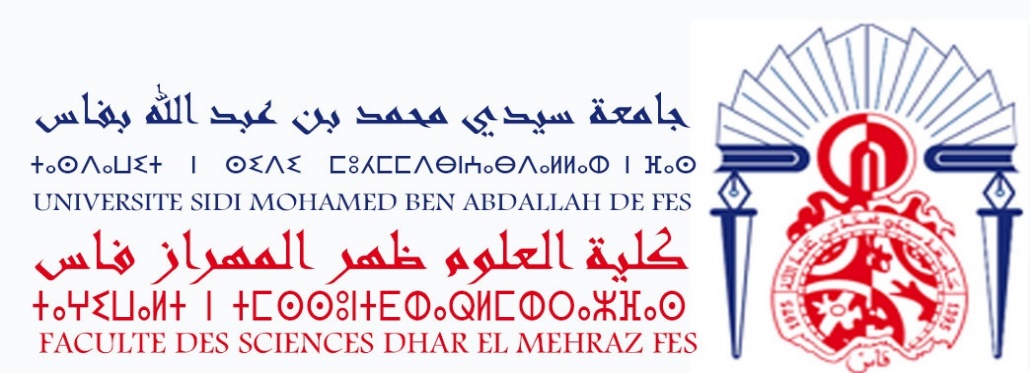 Fès, le 14/11/2020Master : Smart IndustryCoordonnateur : Pr. Mohammed BENBRAHIMListe Principale des candidats admis à s’inscrire en 1ère annéeAnnée Universitaire 2020-2021CNENomPrénomN138234239AKRARAIOUSSAMAN145043821ALAOUI SOSSEHIBAH139360477BENRAMDANEHICHAMH132325518BOUJENANEMOHAMMEDK137094307CHERGUI MOUANETAHAN132183976CHOUIEKHSIHAMEN137213240ESSAHLIAFAFN139255156FILALIOUMAIMAN137244688GUENNACHNAJIAG130509118HATOCHHAMZAD131289516JAHIDKHADIJAS133243022JAY MANSOURIAMINA1513236223SAFFOURYKHALIDN136238124SITELTOURIYAN131223468TALMANIYOUSRAN133198074ZOUITNIFATIMA ZAHRAE